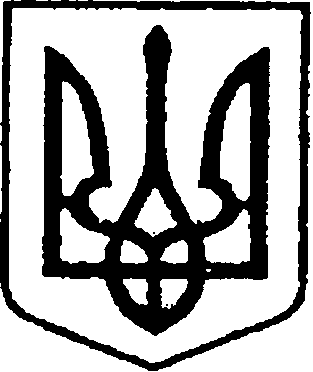 Ніжинська міська радаVІІ скликанняПротокол № 33засідання постійної комісії міської ради з питань соціального захисту населення, освіти, охорони здоров’я, культури, сім’ї та молоді, фізичної культури і спорту                                           		          		         17.08.2017             						                   малий зал виконкомуГоловуючий: Король В. С.Члени комісії: Білоусенко М. В.; Ігнатюк О. Б.; Смалій К. М.Відсутні члени комісії: Рябуха В. Г.; Смаль І. В.Присутні: Алєксєєнко І. В., заступник міського голови з питань діяльності виконавчих органів ради;Балакірєва І. О., засновник Спілки Самаритян України Чернігівської області;Ворона Д. П., начальник відділу інвестиційної діяльності та розвитку інфраструктури;Дзюба С. П., заступник міського голови з питань діяльності виконавчих органів ради;Крапив’янський С. М., начальник управління освіти;Кучеровська Н. М., директор НМЦСССДМ;Лиман С. П., голова громадської організації «Соломія»;Лясковська С. Г., член ради «Соломія»;Матях Л. Л., директор Ніжинської ЗОШ І-ІІІ ст. №2;Пальоха В. В., начальник відділу інформаційно-аналітичної роботи та комунікацій з громадськістю;Піщик Т. С., завідуюча ДНЗ № 21;Примаченко В. С., начальник управління культури і туризму;Саєнко Н. В., голова ТОВ «Червоний Хрест».Порядок деннийПро затвердження «Положення про проведення загальноміських конкурсних програм, конкурсів та фестивалів, засновником або співзасновником яких є Ніжинська міська рада».Про внесення змін до рішення Ніжинської міської ради VII скликання від 12 жовтня 2016 року № 1-17/2016.Різне:3.1. Про розгляд листа ГО «Соломія» щодо сприяння у виділенні коштів для придбання тест-смужок Акку-Чек Перфома для визначення рівня цукру в крові дітям, хворим на цукровий діабет.3.2. Про розгляд листа ГО «Соломія» щодо сприяння у вирішенні питання про надання відомчого житла для молодого спеціаліста.3.3. Про розгляд листа ГО «Спілка Самаритян України Чернігівське об’єднання» щодо надання в безоплатну оренду приміщення кімнати в ДНЗ № 21 та ЗОШ №2 для занять з дітьми різних вікових категорій з особливими потребами.3.4. Про повторний розгляд рекомендацій постійної комісії обласної ради з питань здоров’я, соціального захисту населення та у справах учасників АТО від 26 квітня 2017 року «Про підтримку Чернігівської обласної організації Товариства Червоного Хреста України».3.5. Про розгляд питання начальника управління освіти Крапив’янського С. М. щодо імовірності внесення змін до штатного розпису КДЮСШ.3.6. Про перспективи реконструкції художнього відділу музею імені І. Г. Спаського.СЛУХАЛИ:Король В. С., голова комісії.Поставив на голосування порядок денний.ВИРІШИЛИ:Підтримати і затвердити порядок денний.ГОЛОСУВАЛИ: «за» - 4, «проти» - 0, «утрималися» - 0.Розгляд питань порядку денного:Про затвердження «Положення про проведення загальноміських конкурсних програм, конкурсів та фестивалів, засновником або співзасновником яких є Ніжинська міська рада».СЛУХАЛИ:	Король В. С., голова комісії.	Ознайомив присутніх з проектом рішення.ВИСТУПИЛИ:	Примаченко В. С., начальник управління культури і туризму.	Про відповідність Положення, про яке йдеться в даному проекті рішення, до спортивних заходів, зокрема фестивалів.	Білоусенко М. В депутат міської ради.	Вніс пропозицію дати доручення відділу з питань фізичної культури і спорту доопрацювати даний проект рішення, шляхом внесення пропозицій, що стосуються спортивних заходів.ВИРІШИЛИ:1. Рекомендувати міському голові дати доручення начальнику відділу з питань фізичної культури і спорту Глушку П. В. внести свої пропозиції до проекту рішення «Про затвердження «Положення про проведення загальноміських конкурсних програм, конкурсів та фестивалів, засновником або співзасновником яких є Ніжинська міська рада», враховуючи напрямок діяльності спортивних заходів, а також погодити їх з начальником управління культури і туризму Примаченком В. В і винести на розгляд чергової 28 сесії Ніжинської міської ради.2. Рекомендувати підтримати даний проект рішення, за умови внесенням змін до нього відділом з питань фізичної культури і спорту. ГОЛОСУВАЛИ: «за» - 4, «проти» - 0, «утрималися» - 0.2.  Про внесення змін до рішення Ніжинської міської ради VII скликання від 12 жовтня 2016 року № 1-17/2016.СЛУХАЛИ:	Король В. С., голова комісії.	Ознайомив присутніх з проектом рішення.ВИСТУПИЛИ:	Пальоха В. В., начальник відділу інформаційно-аналітичної роботи та комунікацій з громадськістю.	Внесла роз’яснення щодо змін, про які йдеться в даному проекті рішення.	Білоусенко М. В., депутат міської ради.	Вніс пропозицію стосовно зміни етапів подання проектів громадського бюджету:прийом проектів громадського бюджету у вересні;голосування у грудні місяці. ВИРІШИЛИ:	Рекомендувати підтримати даний проект рішення, за умови виконання таких пропозицій:строки подання проектів громадського бюджету: з першого понеділка вересня по останню п’ятницю жовтня; проведення голосування у грудні місяці;у разі залишку коштів, після затвердження проектів переможців, передбачити другий етап прийому проектів та повторення відповідної процедури.ГОЛОСУВАЛИ: «за» - 4, «проти» - 0, «утрималися» - 0.3. Різне:3.1. Про розгляд листа ГО «Соломія» щодо сприяння у виділенні коштів для придбання тест-смужок Акку-Чек Перфома для визначення рівня цукру в крові дітям, хворим на цукровий діабет.СЛУХАЛИ:	Король В. С., голова комісії.	Ознайомив присутніх зі змістом листа.ВИРІШИЛИ:	Рекомендувати підтримати та винести на розгляд постійної комісії міської ради з питань соціально-економічного розвитку міста, підприємницької діяльності, дерегуляції, фінансів та бюджету.ГОЛОСУВАЛИ: «за» - 4, «проти» - 0, «утрималися» - 0.3. Різне:3.2. Про розгляд листа ГО «Соломія» щодо сприяння у вирішенні питання про надання відомчого житла для молодого спеціаліста.СЛУХАЛИ:	Король В. С., голова комісії.	Ознайомив присутніх зі змістом листа.ВИРІШИЛИ:1. Рекомендувати заступнику міського голови з питань діяльності виконавчих органів ради Дзюбі С. П.:- надати інформацію про претендентів на житло по вул. Шевченка, 96-б та вул. Космонавтів 46;- надати інформацію щодо виділення коштів на закупівлю квартир для молодих лікарів .2. Запросити на засідання чергової комісії головного лікаря КЛПЗ «Центральна міська лікарня імені М. Галицького» Костирка О. М.3. Рекомендувати головному лікарю КЛПЗ «Центральна міська лікарня імені М. Галицького» Костирку О. М. підготували лист на Міністерство охорони здоров’я України щодо вирішення проблеми з лікарем офтальмологом в місті Ніжині та отримання дозволу про можливість направлення на позачергові курси підвищення кваліфікації вже працюючих лікарів. Текст листа погодити з комісією. Уповноважити депутата Смалія К. М. направити вищезгаданого листа.ГОЛОСУВАЛИ: «за» - 4, «проти» - 0, «утрималися» - 0.3. Різне:3.3. Про розгляд листа ГО «Спілка Самаритян України Чернігівське об’єднання» щодо надання в безоплатну оренду приміщення кімнати в ДНЗ № 21 та ЗОШ №2 для занять з дітьми різних вікових категорій з особливими потребами.СЛУХАЛИ:Король В. С., голова комісії.Ознайомив присутніх зі змістом листа.ВИСТУПИЛИ:	Алєксєєнко І. В., заступник міського голови з питань діяльності виконавчих органів ради.	Про можливість надання дозволу на оренду приміщення, за умови клопотання щодо надання пільги у розмірі 99%.ВИРІШИЛИ: 	Рекомендувати розглянути дане питання на засіданні комісії з майнових та житлово-комунальних питань, транспорту, зв’язку та охорони навколишнього середовища, а також пройти всі необхідні процедури щодо надання пільги.ГОЛОСУВАЛИ: «за» - 4, «проти» - 0, «утрималися» - 0.3. Різне:3.4. Про повторний розгляд рекомендацій постійної комісії обласної ради з питань здоров’я, соціального захисту населення та у справах учасників АТО від 26 квітня 2017 року «Про підтримку Чернігівської обласної організації Товариства Червоного Хреста України».СЛУХАЛИ:	Саєнко Н. В., голова ТОВ «Червоний Хрест».Про написання програми щодо зменшення оплати на комунальні послуги для організації «Червоний Хрест».ВИСТУПИЛИ:	Алєксєнко І. В., заступник міського голови з питань діяльності виконавчих органів ради.	Про правила та вимоги до складання та написання бюджетних програм.ВИРІШИЛИ:1. Рекомендувати голові ТОВ «Червоний Хрест»  Саєнко Н. В. розробити проект програми, який би містив перспективи розвитку діяльності організації, а також кошторисні розрахунки, необхідні для існування та функціонування.2. Рекомендувати міському голові дати доручення начальнику відділу інвестиційної діяльності та інфраструктури Вороні Д. П. розробити програму грантової підтримки громадських організацій.ГОЛОСУВАЛИ: «за» - 4, «проти» - 0, «утрималися» - 0.3. Різне:3.4. Про розгляд питання начальника управління освіти Крапив’янського С. М. щодо імовірності внесення змін до штатного розпису КДЮСШ.СЛУХАЛИ:Крапив’янський С. М., начальник управління освіти.Про можливість внесення змін до штатного розпису КДЮСШ, у зв’язку з необхідністю введення ще однієї штатної одиниці – тренера з пляжного волейболу в межах кошторису.ВИРІШИЛИ:	Рекомендувати начальнику управління освіти Крапив’янському С. М. підготувати проект рішення щодо змін штатного розпису КДЮСШ, враховуючи посаду тренера з пляжного волейболу, а також винести на розгляд сесії Ніжинської міської ради.ГОЛОСУВАЛИ: «за» - 4, «проти» - 0, «утрималися» - 0.3. Різне:3.5.  Про перспективи реконструкції художнього відділу музею імені І. Г. Спаського.СЛУХАЛИ:Ворона Д.П. , начальник відділу інвестиційної діяльності та розвитку інфраструктури. Про дозвіл комісії на пошук інвестора для реконструкції художнього відділу музею ім. І. Спаського . Зауважив, що доцільно шукати інвестора для будівництва нової інфраструктури, частиною якої буде відділ краєзнавчого музею.ВИРІШИЛИ:	Надати згоду відділу інвестиційної діяльності та розвитку інфраструктури  на пошуки інвесторів для будівництва виставково-музейного комплексу краєзнавчого музею  ім. І. Спаського на умовах Ніжинської міської ради з рекомендаціями архітектурно-будівної ради.ГОЛОСУВАЛИ: «за» - 4, «проти» - 0, «утрималися» - 0.Голова комісії                                                                  В. С. КорольСекретар комісії                                                               М. В. Білоусенко Протокол склала                                                                                        С. М. Крапивна